Załącznik nr 6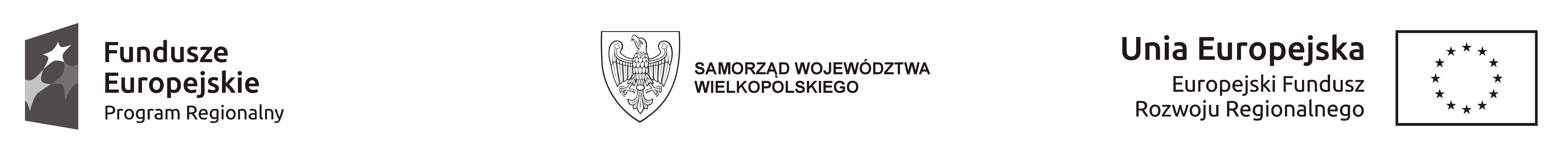 wYKAZ OSÓB DLA CZĘŚCI…….Wykaz osób które będą uczestniczyć w wykonaniu zamówienia:Oświadczam, że wymienione osoby posiadają stosowne uprawnienia oraz wymagane doświadczenie.Jednocześnie, zobowiązuję się do realizacji przedmiotu zamówienia przy pomocy wyżej wskazanych osób.  ...............................................                                                                                           ...........................................................                                               miejscowość,  data                                                      pieczęć i podpis osoby/ób uprawnionej/ych do reprezentowania WykonawcyLp.Imię i NazwiskoDoświadczenie zawodowe(zgodnie z rozdz. IX PKT. 2.c 2  SIWZ) należy podać doświadczenie w latach, wartość nadzorowanej roboty z danej branży)Uprawnienia/kwalifikacjeWykształcenieZakres wykonywanych czynności w realizacji niniejszego zamówieniaPodstawa do dysponowania1.2.3.4.5.6.7.